Caro amico,a seguito dell’entrata in vigore del nuovo Regolamento UE 2016/679 (General Data Protection Regulation o GDPR) relativo alla privacy e in considerazione dell’importanza che riconosciamo alla tutela dei tuoi dati personali, abbiamo provveduto ad aggiornare la nostra Informativa Privacy sulla base del principio della trasparenza e di tutti gli elementi richiesti dall’articolo 13 del GDPR.Ti invitiamo a prendere visione della nuova Informativa Privacy cliccando quiQualora non fossi più interessato a ricevere i nostri aggiornamenti, puoi in qualunque momento disiscriverti dalla nostra mailing list scrivendo a info@fondazioneticinoolona.it.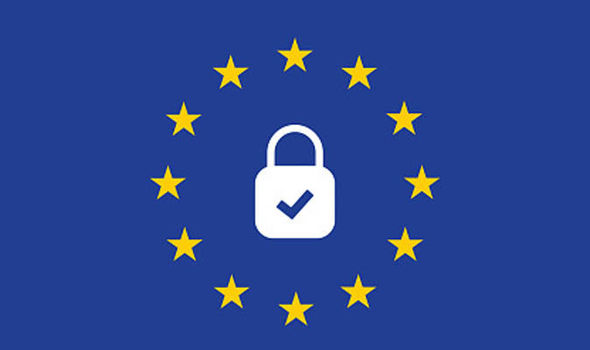 